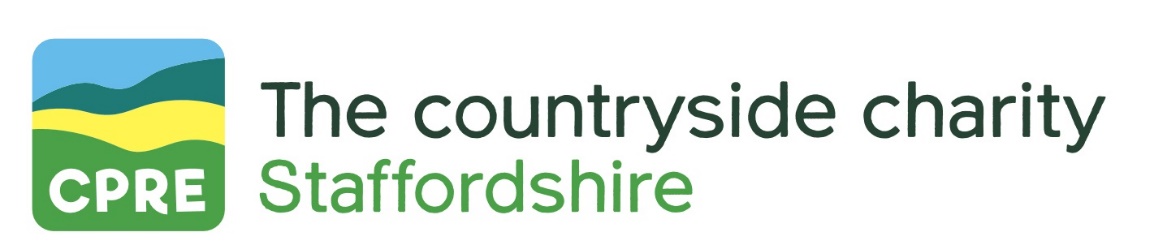 Annual General Meeting1:30pm, Wednesday 9 December 2020 Via ZoomMeeting ID: 974 3890 7996
Passcode: 622701Please take notice that the Annual General Meeting of the Staffordshire Branch of the Campaign to Protect Rural England will take place online on 9 December 2020. All members are invited to participate.AGENDA1.	Welcome and opening remarks2.	Apologies for absence3.	Minutes of the Annual General Meeting 20194.	Presentation and adoption of the 2019-20 Annual Report5.	Presentation and adoption of the 2019-20 Statement of Accounts6.	Chairman’s address7.	Election of President and Vice President(s)8.	Election of Officers and Executive Committee9.	Constitution: to consider and adopt updated document. This may be viewed at http://cprestaffordshire.org.uk two weeks before the AGM or a printed copy is available on request.10. 	Volunteer Awards: Paul Windmill and Anne Clendon BEM11. 	Talk and Q&A – Jeremy Lowe from Staffordshire NFU about the current state of agriculture in the County and CPRE's Greener Better Faster initiative	We aim to finish by 4pm.NominationsNominations from CPRE members are invited for election as Branch Officers or Members of the Executive Committee at the Annual General Meeting on 9 December 2020. Officers of the Branch and Executive Committee Members are elected annually and any member of the branch may seek election. Should nominations exceed vacancies election shall be by ballot of those present at the meeting.  You may nominate yourself. Please note that nominations need to be received by no later than Monday 7 December.I/We ……………………….. hereby nominate the under mentioned person to serve *As a Branch Officer in the position of ………………………../*as a member of the Executive Committee.  (*Delete as necessary)Nominee:	Name…………………………………………………………		Address………………………………………………………		…………………………………………………………………Signed:Proposer…………………………   Nominee  ……………………………Please send this form to our postal address:CPRE Staffordshire, 2 Staffordshire Place, Stafford ST16 2DH Or email to protect@cprestaffordshire.org.uk To arrive not later than 7 December 2020.